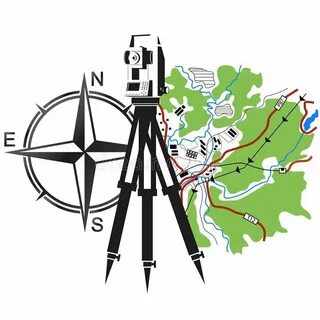 Индивидуальный предприниматель ГРИГОРЬЕВ АЛЕКСЕЙ ЛЕОНТЬЕВИЧ
Юридический адрес: 429900, Чувашская Республика, г. Цивильск, ул. Никитина, 2 Б. тел. 8-927-849-80-20, эл. почта: civ_zem@mail.ruОГРНИП 319213000038790
   ИНН 211502159165
    ОКВЭД 71.12.7______________________________________________________________________________________________________«Утвержден»Постановлением администрацииЦивильского муниципального округа«____»___________________   .ПРОЕКТ МЕЖЕВАНИЯ ТЕРРИТОРИИпод многоквартирным домом, расположенного по адресу: Чувашская Республика, Цивильский муниципальный округ, город Цивильск, улица Ленина, дом 14Заказчик: Администрация Цивильского муниципального округа Чувашской РеспубликиИсполнитель: ИП Григорьев Алексей Леонтьевич                                         _______________________ Григорьев А.Л.г. Цивильск, 2023 год.Содержание.1. Общие положения 1.1 Введение Проект межевания территории, в целях образования земельного участка, из земель, находящихся в муниципальной собственности, расположенного по адресу: Чувашская Республика, Цивильский муниципальный округ, город Цивильск, улица Ленина, д.14, выполнен согласно: - Градостроительного кодекса Российской Федерации от 29.12.2004г. №190-ФЗ; - Земельного кодекса Российской Федерации от 25.10.2001г. №136-ФЗ; - Федерального закона "О государственном кадастре недвижимости" от 24.07.2007г. №221-ФЗ; - Федерального закона «О государственной регистрации недвижимости» 13.07.2015г. №218-ФЗ; - Правилам землепользования и застройки Цивильского городского поселения Цивильского района Чувашской Республики, утвержденными решением Собрания депутатов Цивильского городского поселения Цивильского района Чувашской Республики № 13/3 от 16.12.2021 г.;- Кадастровый план территории; - Картографический материал выполнен в геодезической системе координат МСК-21, Зона 1.1.2. Цели разработки проекта1. Установление правового регулирования земельных участков. 2. Установление границ застроенных земельных участков и границ незастроенных земельных участков для передачи в пользование заинтересованным лицам. 3. Определение и установление границ сервитутов. 4. Повышение эффективности использования территории населенного пункта. Задачами подготовки проекта является анализ фактического землепользования и разработка проектных решений по координированию красных линий и вновь формируемых земельных участков проектируемых объектов. Подготовка проекта  межевания по образованию территории подлежащей застройке осуществляется в целях установления границ используемых и неиспользуемых земельных участков, планируемых для предоставления физическим и юридическим лицам для иных видов использования, а также границ земельных участков, предназначенных для размещения объектов капитального строительства федерального, регионального или местного значения. 1.3. Опорно-межевая сеть на территории проектирования На территории проектирования существует установления система геодезической сети специального назначения для определения координат точек земной поверхности с использованием спутниковых систем. Система координат МСК-21 зона 1. Действующая система геодезической сети удовлетворяет требованиям выполнения землеустроительных работ для установления границ земельных участков на местности. 1.4. Структура территории, образуемая в результате межевания В административном отношении участок изысканий находится в г. Цивильск Цивильского муниципального округа Чувашской Республики. Кадастровый квартал испрашиваемого земельного участка 21:20:100120. Категория земель: земли населенных пунктов. Согласно карте зонирования Цивильского городского поселения Цивильского района Чувашской	 Республики, образуемый земельный участок находится в территориальной зоне: Ж-1 (Зона застройки индивидуальными жилыми домами).2. Формирование земельных участков 2.1. Параметры проектируемого земельного участка Общая площадь образуемого земельного участка :ЗУ1, расположенного по адресу: Чувашская Республика, Цивильский муниципальный округ, город Цивильск, улица Ленина, д.14 – 778 кв.м. На образуемом земельном участке расположено здание (многоквартирный дом) с  KN 21:20:000000:2158.Образование земельного участка проводится из земель муниципальной собственности. Вид разрешенного использования  образуемого земельного участка - Малоэтажная многоквартирная жилая застройка. Данный вид разрешенного использования относится к Условно разрешенным видам и параметрам использования земельных участков и объектов капитального строительства в территориальной зоне Ж-1.В соответствии с Правилами землепользования и застройки Цивильского городского поселения Чувашской Республики предельно минимальная площадь для земельного участка, образуемого в зоне индивидуальной жилой застройки (Ж-1), составляет 1200 кв.м; предельно максимальная площадь не установлена.Образуемый земельный участок больше предельно минимального размера участков, установленного градостроительными регламентами. Это обусловлено сложившейся застройкой.Настоящим проектом межевания территории, предусматривается установление в соответствии с Градостроительным кодексом отклонения от предельно-минимального параметра предельных параметров разрешенного строительства, реконструкции объектов капитального строительства, в части уменьшения предельного минимального размераОбразуемого земельного участка с 1200 кв.м до 778 кв.м.Вид разрешенного использования земельного участка соответствует Правилам землепользования и застройки Цивильского городского поселения Цивильского района Чувашской Республики, утвержденными решением Собрания депутатов Цивильского городского поселения Цивильского района Чувашской Республики № 13/3 от 16.12.2021 г.Поворотные точки границ земельных участков привязаны к координатной сети МСК 21. Графический материал проекта межевания прилагается на отдельном листе.Координаты поворотных точек: 2.2. Правовой статус объектов межевания  На момент подготовки проекта межевания, рядом с образуемым земельным участком располагается территория, которая включает в себя земельные участки с кадастровыми номерами 21:20:100120:39, 21:20:100120:38, 21:20:100120:7, с расположенными на них объектами капитального строительства. Остальные существующие объекты недвижимости, закрепленные согласно требованиям земельного законодательства, а также объекты, имеющие самовольное размещение, не были включены в проектируемые границы территории. Вся остальная отводимая территория свободна от застройки. 2.3. Основные показатели по проекту межевания Настоящий проект обеспечивает равные права и возможности правообладателей земельных участков в соответствии с нормами действующего законодательства. Сформированные границы земельных участков позволяют обеспечить необходимые требования по содержанию и обслуживанию объектов застройки в условиях сложившейся планировочной системы территории проектирования. 3. Пояснительная записка        Проект межевания территории. Образование земельного с обозначением :ЗУ1, расположенного по адресу: Чувашская Республика, Цивильский муниципальный округ, город Цивильск, улица Ленина, д.14 подготовлен на основании Договора подряда на выполнение кадастровых работ от 02.08.2023  г. № 5-а. Проектируемый земельный участок образован из земель муниципальной собственности.Текстовые и графические материалы в составе Проекта межевания территории подготовлены в электронном виде в формате PDF. Проект разработан на основании: 1) Генерального плана Цивильского городского поселения Цивильского района Чувашской Республики; 2) Карты градостроительного зонирования территории Цивильского городского поселения Цивильского района Чувашской Республики; 3) Правилам землепользования и застройки Цивильского городского поселения Цивильского района Чувашской Республики; 4) Геодезической съемки испрашиваемой территории; 5) Сведений из государственного кадастра недвижимости об объектах недвижимости. Площадь образуемого земельного участка – 778 кв.м. Образуемый земельный участок расположен в границах г. Цивильск, Цивильского муниципального округа Чувашской Республики. Доступ к образуемому земельному участку осуществляется через  земли общего пользования.Границы и поворотные точки образуемого земельного участка отображены в графической части Проекта межевания территории,  на чертежах межевания территории. Графические материалы проекта межевания территории разработаны в системе координат МСК-21, Зона 1. Согласно карте градостроительных регламентов образуемый земельный участок расположен в территориальной зоне: Ж-1 (Зона застройки индивидуальными жилыми домами).На основании проведенного комплексного анализа проектируемой территории установлены границы образуемого земельного участка, нанесены зоны с особыми условиями использования территорий, красные линии, определены кадастровые кварталы и установлены смежные землепользователи. Результатом проведенных работ, является разработанный Проект межевания территории, который состоит из текстовой и графической частей и подготовлен в виде одного документа.Чертеж Проекта межевания территории выполнен в масштабе 1:1500 на основании вычерченного чертежа и представлен в графическом материале проекта межевания территории- образование земельного участка, расположенного по адресу: Чувашская Республика, Цивильский муниципальный округ, город Цивильск, улица Ленина, дом 14.п/пстраницы1Общие положения3-42Формирование земельных участков4-53Пояснительная записка5-64Чертеж проекта межевания территории 7Обозначениехарактерных точек границ Координаты, мКоординаты, мОбозначениехарактерных точек границ ХY123н1379 758,281 245 255,081379 762,271 245 272,01н2379 731,791 245 282,45н3379 725,571 245 284,67н4379 721,961 245 274,31н5379 719,161 245 264,10н6379 727,901 245 261,79н7379 741,051 245 258,68н8379 753,781 245 256,05н1379 758,281 245 255,08